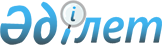 Об установлении границ (черты) населенных пунктов Шортандинского районаСовместное постановление акимата Шортандинского района Акмолинской области от 22 августа 2022 года № А-8/179 и решение Шортандинского районного маслихата Акмолинской области от 22 августа 2022 года № 7С-27/3. Зарегистрировано в Министерстве юстиции Республики Казахстан 7 сентября 2022 года № 29451
      В соответствии с пунктом 5 статьи 108 Земельного кодекса Республики Казахстан, подпунктом 3) статьи 12 Закона Республики Казахстан "Об административно-территориальном устройстве Республики Казахстан", акимат Шортандинского района ПОСТАНОВЛЯЕТ и Шортандинский районный маслихат РЕШИЛ:
      1. Установить границы (черту) следующих населенных пунктов Шортандинского района:
      1) установить границы (черту) поселка Шортанды Шортандинского района общей площадью 3021,7 гектар согласно приложению 1 к настоящему совместному постановлению и решению;
      2) установить границы (черту) поселка Жолымбет Шортандинского района общей площадью 8640,6 гектар согласно приложению 2 к настоящему совместному постановлению и решению;
      3) установить границы (черту) поселка Научный Дамсинского сельского округа Шортандинского района общей площадью 136,02 гектар согласно приложению 3 к настоящему совместному постановлению и решению;
      4) установить границы (черту) села Дамса Дамсинского сельского округа Шортандинского района общей площадью 1891,0006 гектар согласно приложению 4 к настоящему совместному постановлению и решению;
      5) установить границы (черту) села Степное Дамсинского сельского округа Шортандинского района общей площадью 726,8 гектар согласно приложению 5 к настоящему совместному постановлению и решению;
      6) установить границы (черту) села Бектау сельского округа Бектау Шортандинского района общей площадью 3465,2 гектар согласно приложению 6 к настоящему совместному постановлению и решению;
      7) установить границы (черту) села Мыктыколь сельского округа Бектау Шортандинского района общей площадью 710 гектар согласно приложению 7 к настоящему совместному постановлению и решению;
      8) установить границы (черту) села Конкрынка сельского округа Бектау Шортандинского района общей площадью 1139,2 гектар согласно приложению 8 к настоящему совместному постановлению и решению;
      9) установить границы (черту) села Каражар сельского округа Бектау Шортандинского района общей площадью 492,6 гектар согласно приложению 9 к настоящему совместному постановлению и решению;
      10) установить границы (черту) села Новокубанка Новокубанского сельского округа Шортандинского района общей площадью 1592,4964 гектар согласно приложению 10 к настоящему совместному постановлению и решению;
      11) установить границы (черту) села Алтайское Новокубанского сельского округа Шортандинского района общей площадью 578,1 гектар согласно приложению 11 к настоящему совместному постановлению и решению;
      12) установить границы (черту) села Андреевка Андреевского сельского округа Шортандинского района общей площадью 2032,18 гектар согласно приложению 12 к настоящему совместному постановлению и решению;
      13) установить границы (черту) села Октябрьское Андреевского сельского округа Шортандинского района общей площадью 823,95 гектар согласно приложению 13 к настоящему совместному постановлению и решению;
      14) установить границы (черту) села Пригородное Пригородного сельского округа Шортандинского района общей площадью 3043,31 гектар согласно приложению 14 к настоящему совместному постановлению и решению;
      15) установить границы (черту) села Камышенка Пригородного сельского округа Шортандинского района общей площадью 1339,6 гектар согласно приложению 15 к настоящему совместному постановлению и решению;
      16) установить границы (черту) села Новографское Раевского сельского округа Шортандинского района общей площадью 255,6 гектар согласно приложению 16 к настоящему совместному постановлению и решению;
      17) установить границы (черту) села Гуляй Поле Раевского сельского округа Шортандинского района общей площадью 563,92 гектар согласно приложению 17 к настоящему совместному постановлению и решению;
      18) установить границы (черту) села Егемен Раевского сельского округа Шортандинского района общей площадью 124,26 гектар согласно приложению 18 к настоящему совместному постановлению и решению;
      19) установить границы (черту) села Белое Озеро Петровского сельского округа Шортандинского района общей площадью 1974,4 гектар согласно приложению 19 к настоящему совместному постановлению и решению;
      20) установить границы (черту) села Кара-Адыр Петровского сельского округа Шортандинского района общей площадью 511,47 гектар согласно приложению 20 к настоящему совместному постановлению и решению;
      21) установить границы (черту) села Новоселовка Новоселовского сельского округа Шортандинского района общей площадью 2260,7 гектар согласно приложению 21 к настоящему совместному постановлению и решению;
      22) установить границы (черту) села Каратюбе Новоселовского сельского округа Шортандинского района общей площадью 1266,4 гектар согласно приложению 22 к настоящему совместному постановлению и решению;
      23) установить границы (черту) села Новопервомайское Новоселовского сельского округа Шортандинского района общей площадью 623,9 гектар согласно приложению 23 к настоящему совместному постановлению и решению;
      24) установить границы (черту) села Ошак Новоселовского сельского округа Шортандинского района общей площадью 1085,6 гектар согласно приложению 24 к настоящему совместному постановлению и решению;
      25) установить границы (черту) села Петровка Петровского сельского округа Шортандинского района общей площадью 3029,32 гектар согласно приложению 25 к настоящему совместному постановлению и решению.
      2. Настоящее совместное постановление и решение вводится в действие по истечении десяти календарных дней после дня его первого официального опубликования. Границы (черта) поселка Шортанды Шортандинского района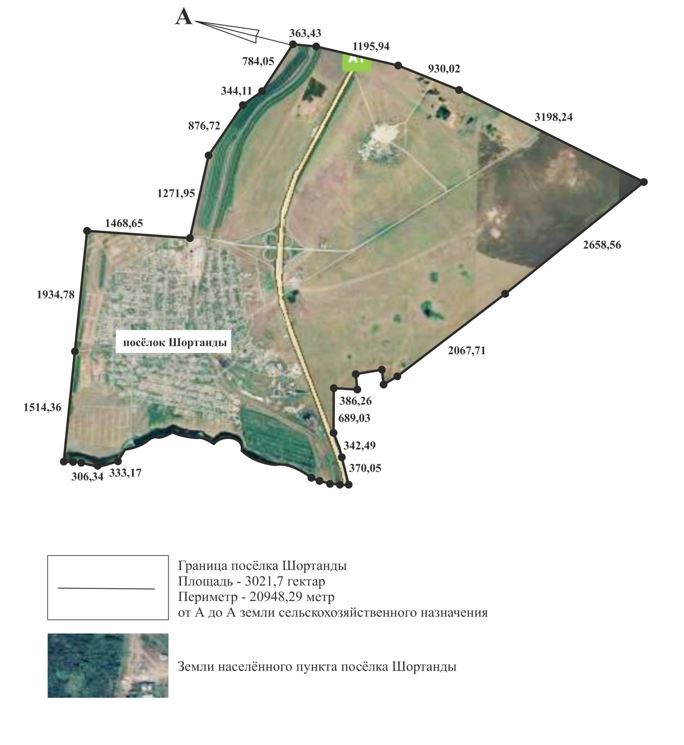  Границы (черта) поселка Жолымбет Шортандинского района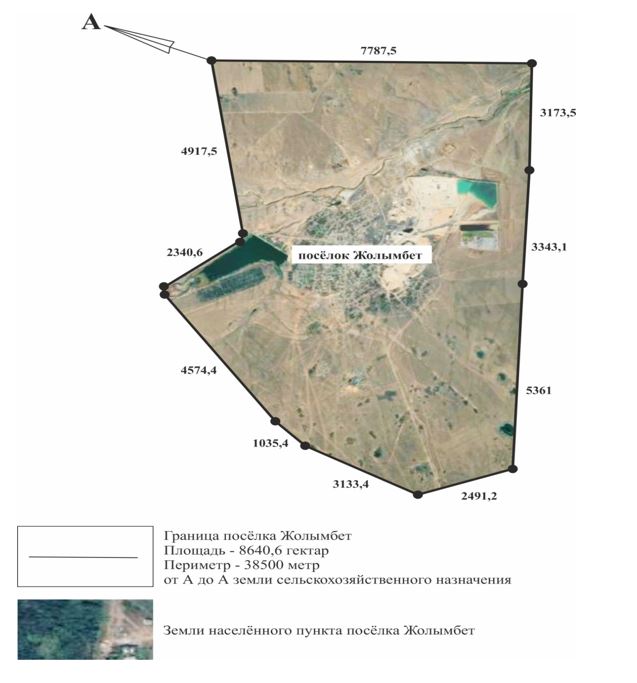  Границы (черта) поселка Научный Дамсинского сельского округа Шортандинского района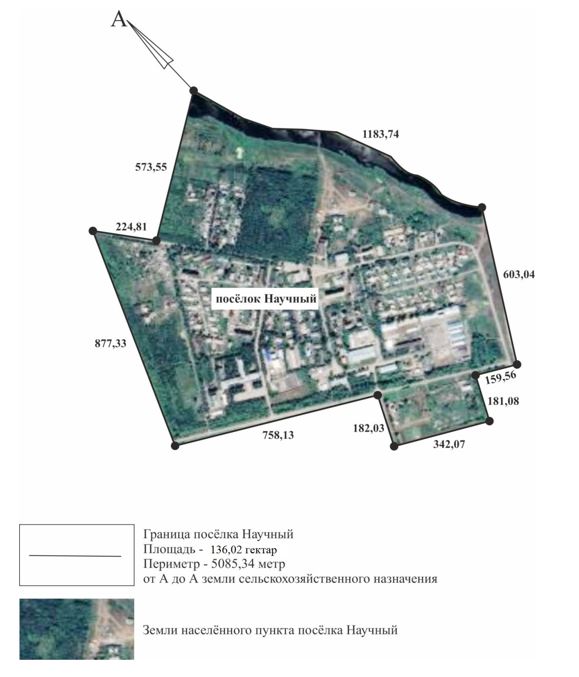  Границы (черта) села Дамса Дамсинского сельского округа Шортандинского района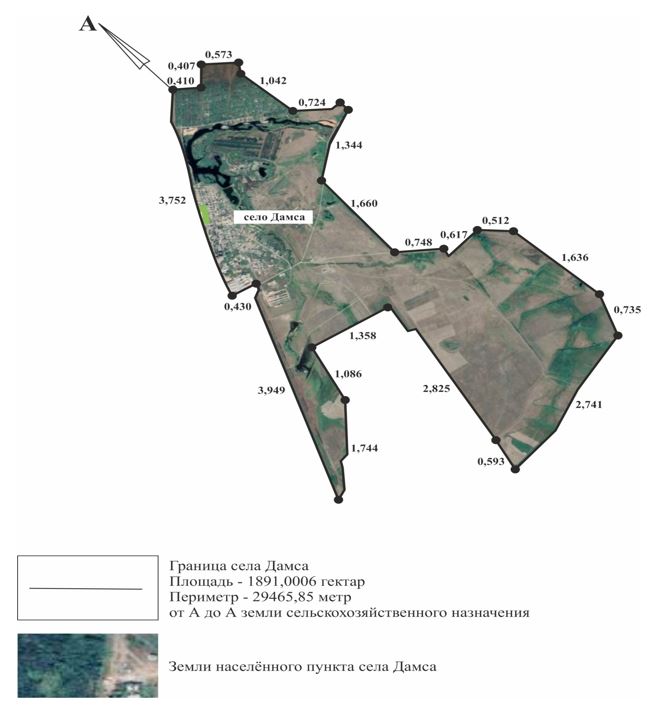  Границы (черта) села Степное Дамсинского сельского округа Шортандинского района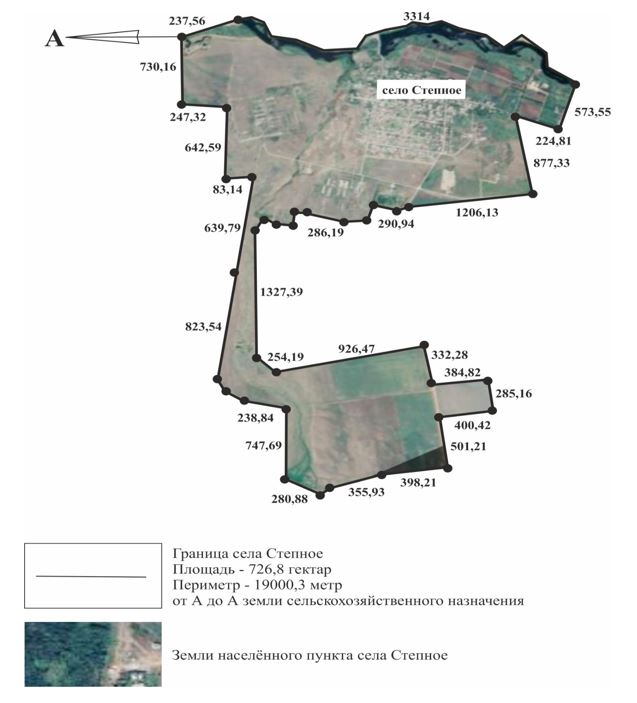  Границы (черта) села Бектау сельского округа Бектау Шортандинского района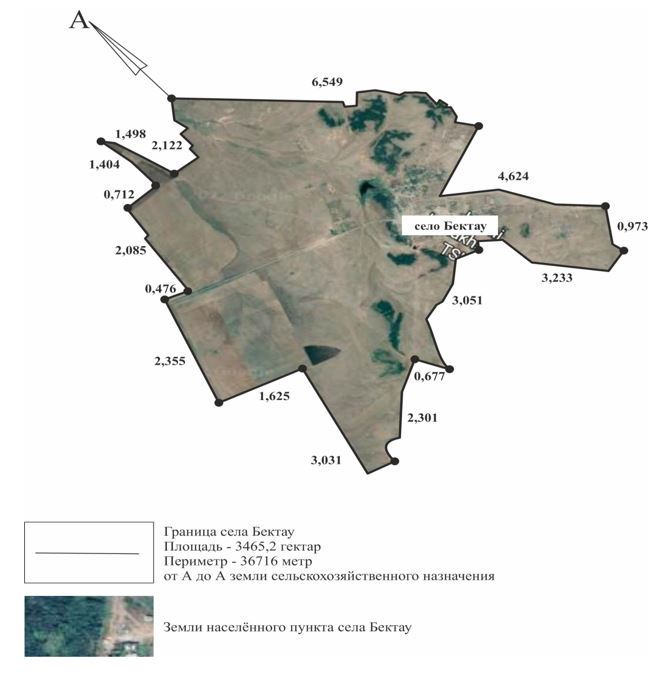  Границы (черта) села Мыктыколь сельского округа Бектау Шортандинского района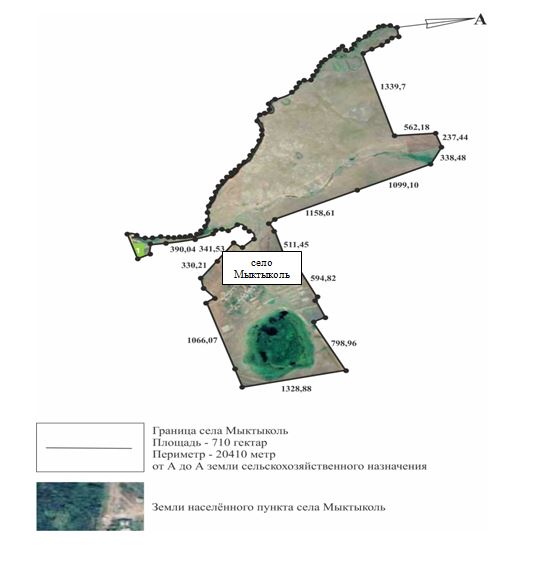  Границы (черта) села Конкрынка сельского округа Бектау Шортандинского района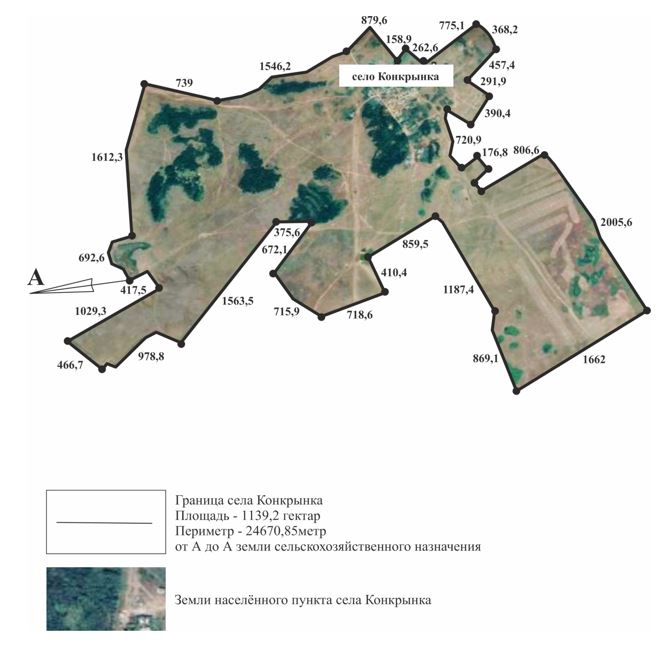  Границы (черта) села Каражар сельского округа Бектау Шортандинского района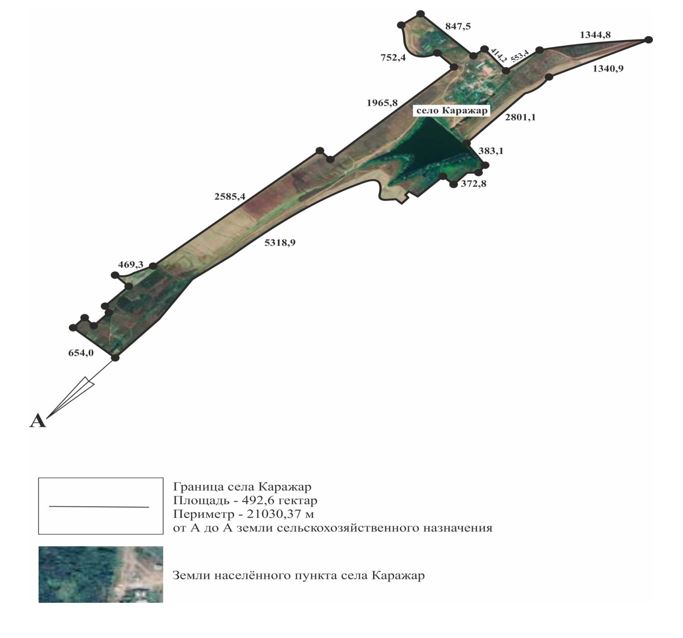  Границы (черта) села Новокубанка Новокубанского сельского округа Шортандинского района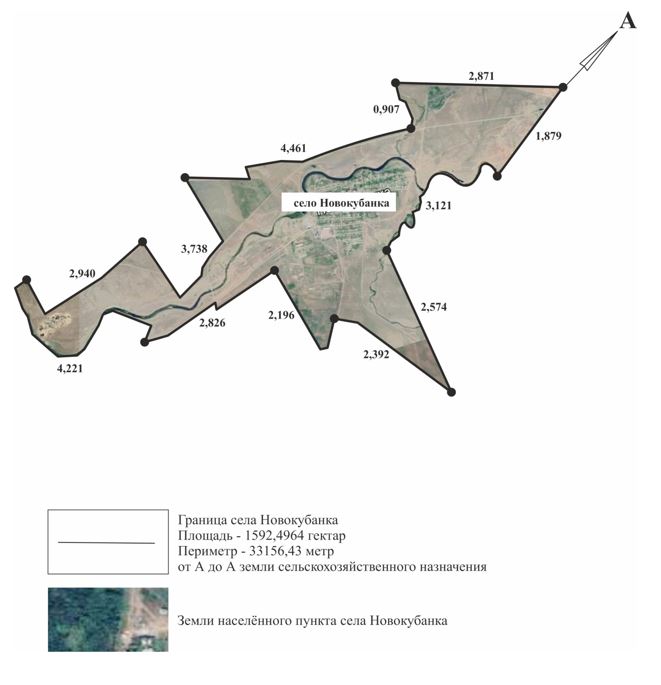  Границы (черта) села Алтайское Новокубанского сельского округа Шортандинского района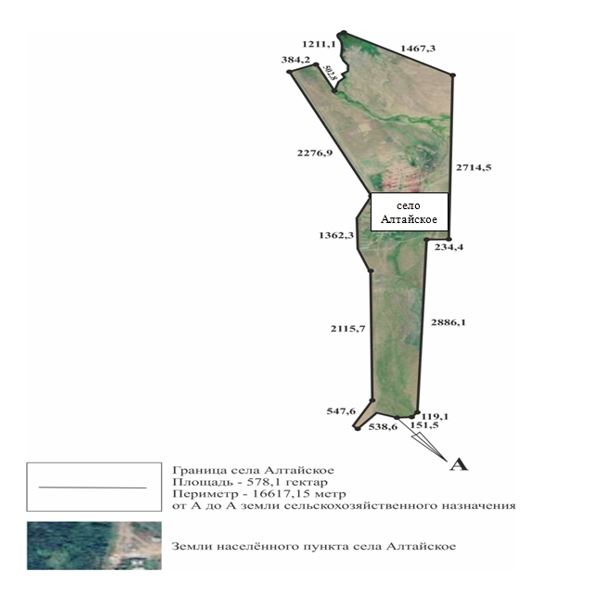  Границы (черта) села Андреевка Андреевского сельского округа Шортандинского района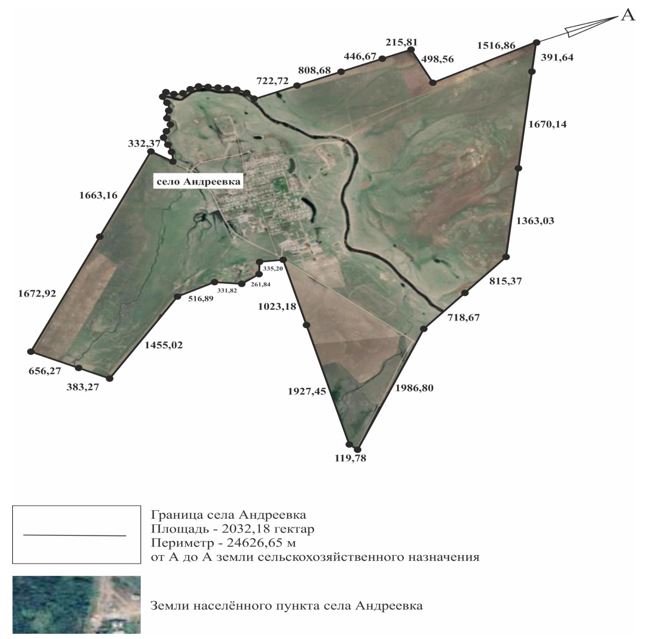  Границы (черта) села Октябрьское Андреевского сельского округа Шортандинского района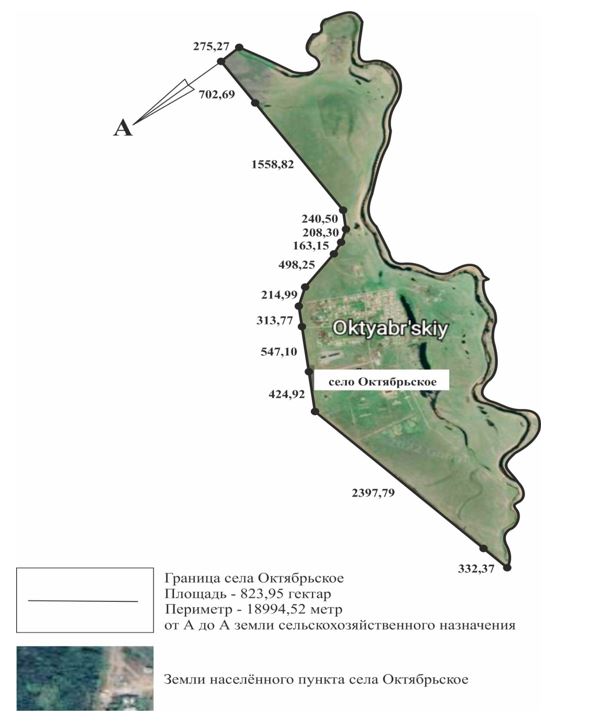  Границы (черта) села Пригородное Пригородного сельского округа Шортандинского района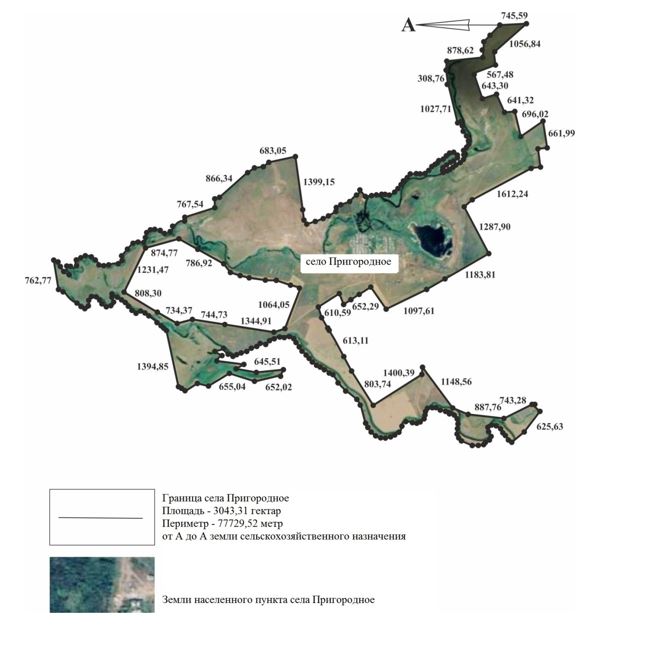  Границы (черта) села Камышенка Пригородного сельского округа Шортандинского района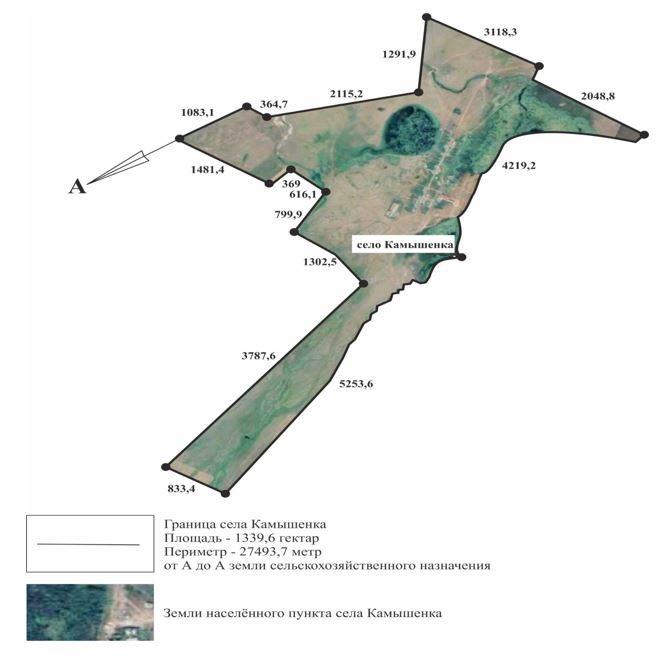  Границы (черта) села Новографское Раевского сельского округа Шортандинского района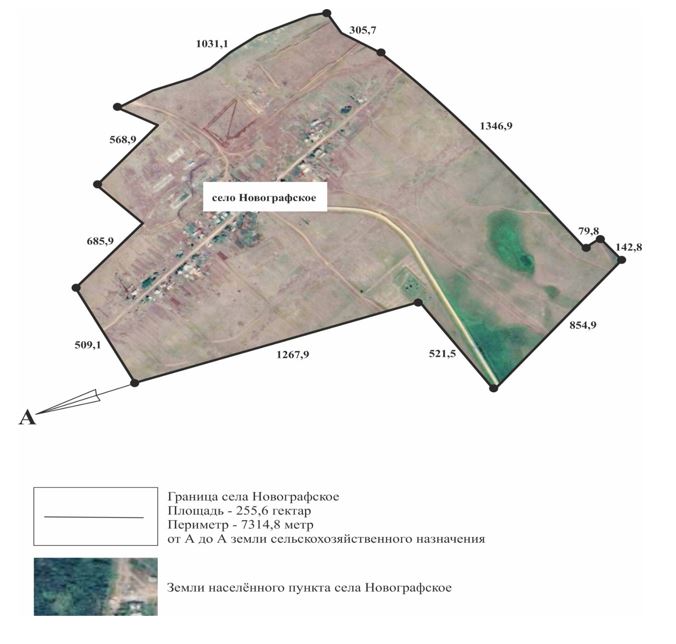  Границы (черта) села Гуляй Поле Раевского сельского округа Шортандинского района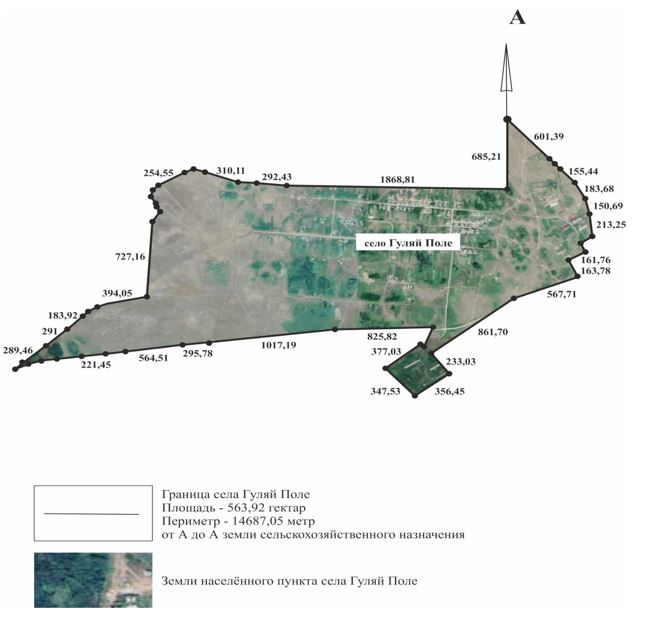  Границы (черта) села Егемен Раевского сельского округа Шортандинского района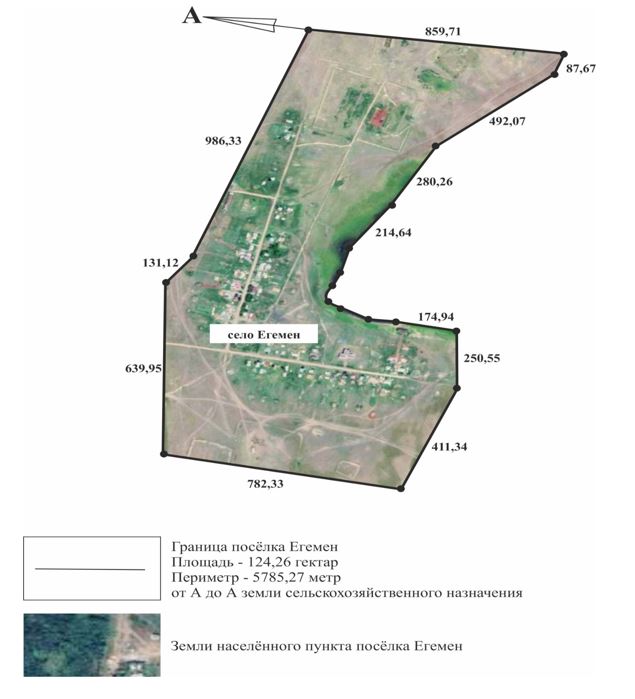  Границы (черта) села Белое Озеро Петровского сельского округа Шортандинского района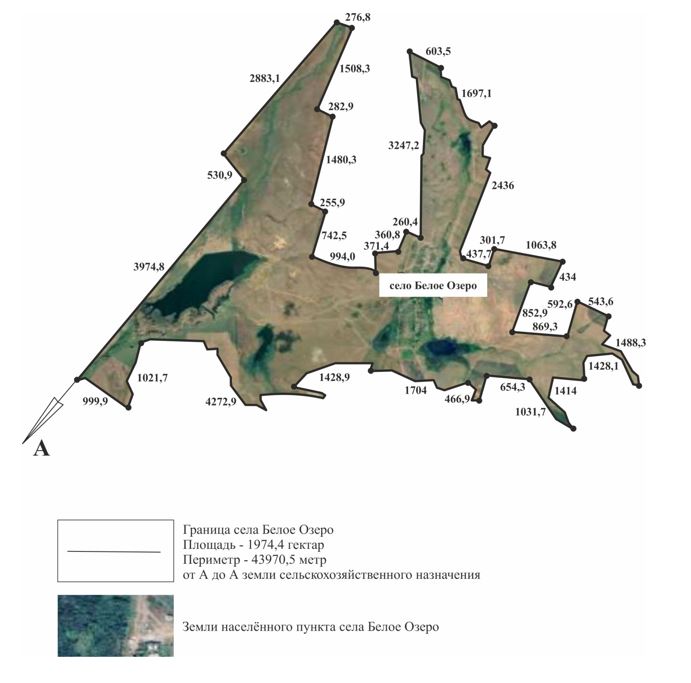  Границы (черта) села Кара-Адыр Петровского сельского округа Шортандинского района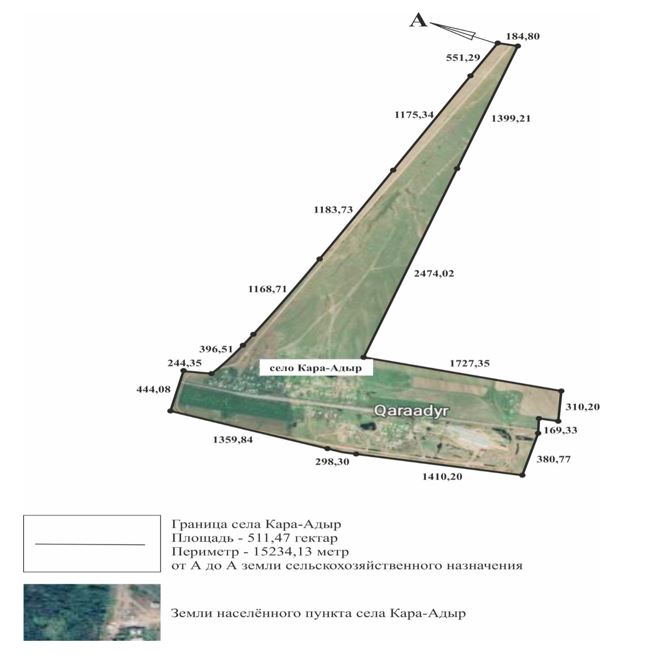  Границы (черта) села Новоселовка Новоселовского сельского округа Шортандинского района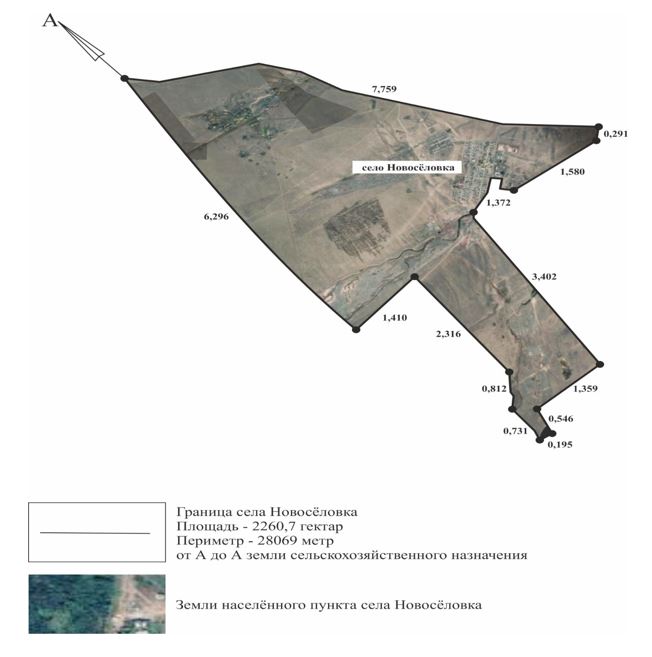  Границы (черта) села Каратюбе Новоселовского сельского округа Шортандинского района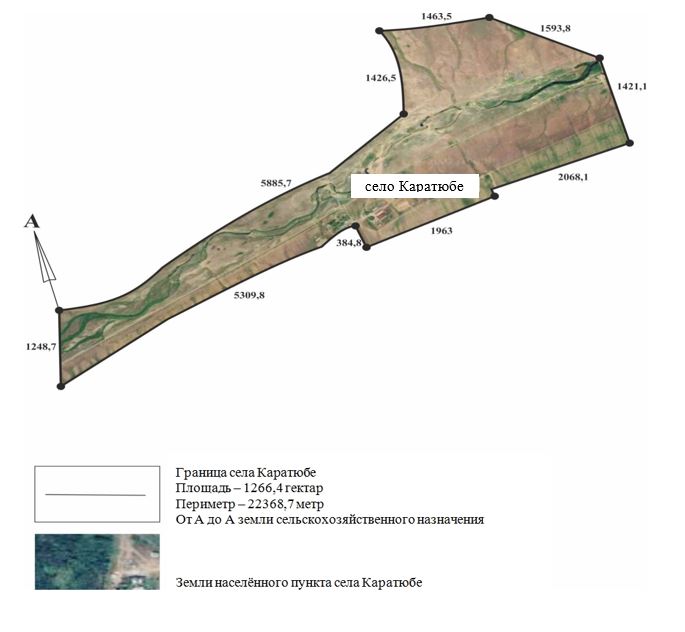  Границы (черта) села Новопервомайское Новоселовского сельского округа Шортандинского района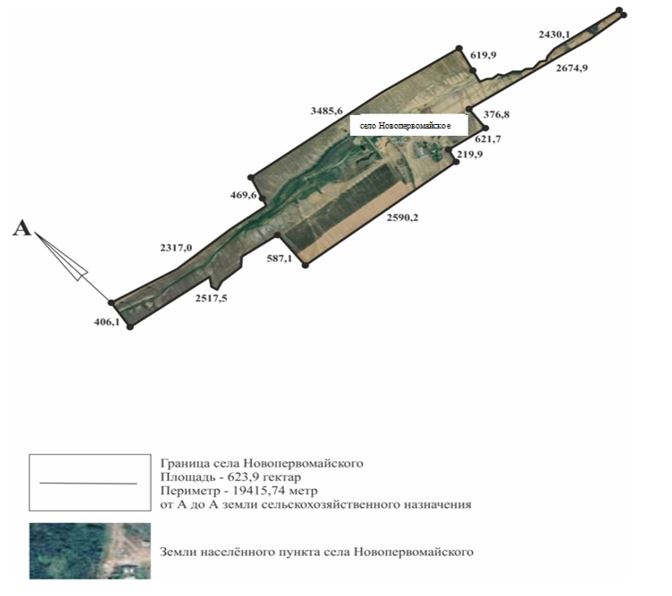  Границы (черта) села Ошак Новоселовского сельского округа Шортандинского района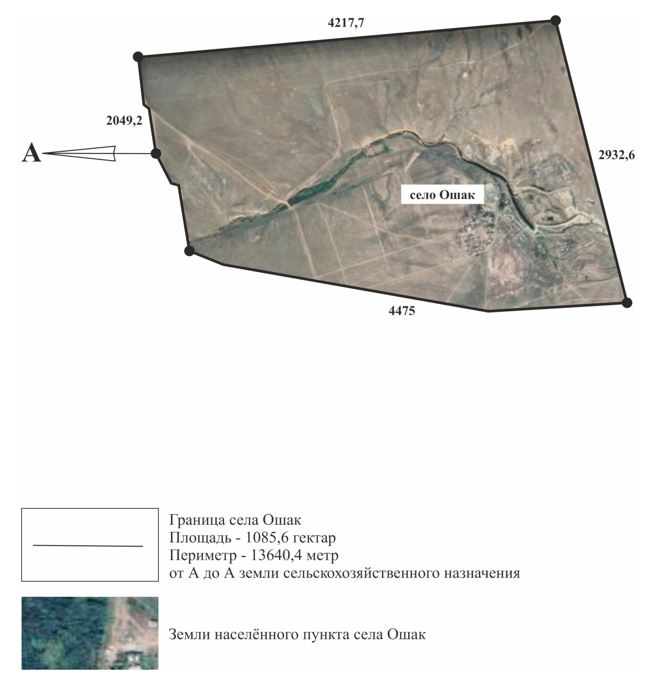  Границы (черта) села Петровка Петровского сельского округа Шортандинского района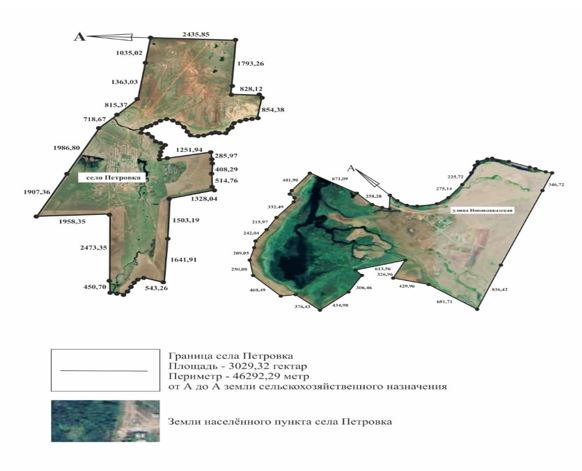 
					© 2012. РГП на ПХВ «Институт законодательства и правовой информации Республики Казахстан» Министерства юстиции Республики Казахстан
				
      Аким Шортандинского района

С.Шабаров

      Секретарь Шортандинского районного маслихата

Г.Садвокасова
Приложение 1 к совместному
постановлению и решению
акимата Шортандинского
района от 22 августа 2022 года
№ А-8/179 и
Шортандинского районного
маслихата
от 22 августа 2022 года
№ 7С-27/3Приложение 2 к совместному
постановлению и решению
акимата Шортандинского
района от 22 августа 2022 года
№ А-8/179 и
Шортандинского районного
маслихата
от 22 августа 2022 года
№ 7С-27/3Приложение 3 к совместному
постановлению и решению
акимата 
от 22 августа 2022 года
№ А-8/179 и
Шортандинского районного
маслихата
от 22 августа 2022 года
№ 7С-27/3Приложение 4 к совместному
постановлению и решению
акимата Шортандинского
района
от 22 августа 2022 года
№ А-8/179 и
Шортандинского районного
маслихата
от 22 августа 2022 года
№ 7С-27/3Приложение 5 к совместному
постановлению и решению
акимата Шортандинского
района от 22 августа 2022 года
№ А-8/179 и
Шортандинского районного
маслихата
от 22 августа 2022 года
№ 7С-27/3Приложение 6 к совместному
постановлению и решению
акимата Шортандинского
района от 22 августа 2022 года
№ А-8/179 и
Шортандинского районного
маслихата от 22 августа 2022
года № 7С-27/3Приложение 7 к совместному
постановлению и решению
акимата Шортандинского
района
от 22 августа 2022 года
№ А-8/179 и
Шортандинского районного
маслихата
от 22 августа 2022 года
№ 7С-27/3Приложение 8 к совместному
постановлению и решению
акимата Шортандинского
района
от 22 августа 2022 года
№ А-8/179 и
Шортандинского районного
маслихата
от 22 августа 2022 года
№ 7С-27/3Приложение 9 к совместному
постановлению и решению
акимата Шортандинского
района
от 22 августа 2022 года
№ А-8/179 и
Шортандинского районного
маслихата
от 22 августа 2022 года
№ 7С-27/3Приложение 10 к совместному
постановлению и решению
акимата Шортандинского
района
от 22 августа 2022 года
№ А-8/179 и
Шортандинского районного
маслихата
от 22 августа 2022 года
№ 7С-27/3Приложение 11 к совместному
постановлению и решению
акимата Шортандинского
района
от 22 августа 2022 года
№ А-8/179 и
Шортандинского районного
маслихата
от 22 августа 2022 года
№ 7С-27/3Приложение 12 к совместному
постановлению и решению
акимата Шортандинского
района
от 22 августа 2022 года
№ А-8/179 и
Шортандинского районного
маслихата
от 22 августа 2022 года
№ 7С-27/3Приложение 13 к совместному
постановлению и решению
акимата Шортандинского
района
от 22 августа 2022 года
№ А-8/179 и
Шортандинского районного
маслихата
от 22 августа 2022 года
№ 7С-27/3Приложение 14 к совместному
постановлению и решению
акимата Шортандинского
района
от 22 августа 2022 года
№ А-8/179 и
Шортандинского районного
маслихата
от 22 августа 2022 года
№ 7С-27/3Приложение 15 к совместному
постановлению и решению
акимата Шортандинского
района
от 22 августа 2022 года
№ А-8/179 и
Шортандинского районного
маслихата
от 22 августа 2022 года
№ 7С-27/3Приложение 16 к совместному
постановлению и решению
акимата Шортандинского
района
от 22 августа 2022 года
№ А-8/179 и
Шортандинского районного
маслихата
от 22 августа 2022 года
№ 7С-27/3Приложение 17 к совместному
постановлению и решению
акимата Шортандинского
района
от 22 августа 2022 года
№ А-8/179 и
Шортандинского районного
маслихата
от 22 августа 2022 года
№ 7С-27/3Приложение 18 к совместному
постановлению и решению
акимата Шортандинского
района
от 22 августа 2022 года
№ А-8/179 и
Шортандинского районного маслихата
от 22 августа 2022 года
№ 7С-27/3Приложение 19 к совместному
постановлению и решению
акимата Шортандинского
района
от 22 августа 2022 года
№ А-8/179 и
Шортандинского районного
маслихата
от 22 августа 2022 года
№ 7С-27/3Приложение 20 к совместному
постановлению и решению
акимата Шортандинского
района
от 22 августа 2022 года
№ А-8/179 и
Шортандинского районного
маслихата
от 22 августа 2022 года
№ 7С-27/3Приложение 21 к совместному
постановлению и решению
акимата Шортандинского
района
от 22 августа 2022 года
№ А-8/179 и
Шортандинского районного
маслихата
от 22 августа 2022 года
№ 7С-27/3Приложение 22 к совместному
постановлению и решению
акимата Шортандинского
района
от 22 августа 2022 года
№ А-8/179 и
Шортандинского районного
маслихата
от 22 августа 2022 года
№ 7С-27/3Приложение 23 к совместному
постановлению и решению
акимата Шортандинского
района
от 22 августа 2022 года
№ А-8/179 и
Шортандинского районного
маслихата
от 22 августа 2022 года
№ 7С-27/3Приложение 24 к совместному
постановлению и решению
акимата Шортандинского
района
от 22 августа 2022 года
№ А-8/179 и
Шортандинского районного
маслихата
от 22 августа 2022 года
№ 7С-27/3Приложение 25 к совместному
постановлению и решению
акимата Шортандинского
района
от 22 августа 2022 года
№ А-8/179 и
Шортандинского районного
маслихата
от 22 августа 2022 года
№ 7С-27/3